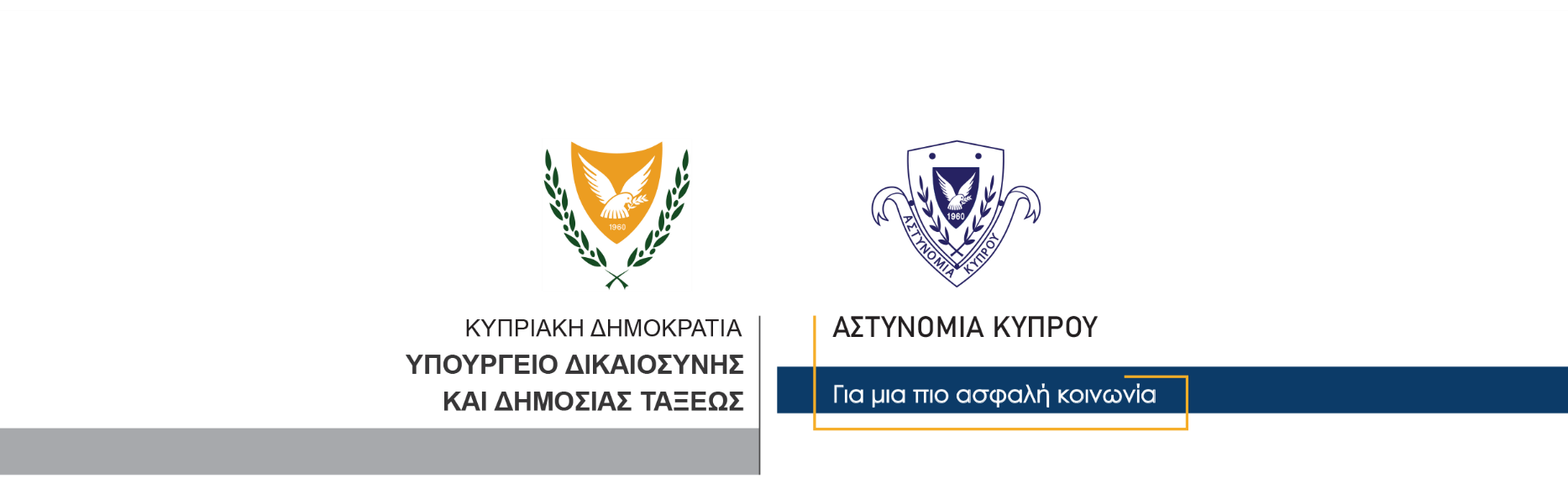 09 Σεπτεμβρίου, 2021                                 	Δελτίο Τύπου 1Κατοχή παιδικής πορνογραφίας – Διάδοση παιδικής πορνογραφίας - Απόκτηση πρόσβασης σε παιδική πορνογραφία – Προσφορά ή παροχή πληροφοριών για παιδική πορνογραφίαΣύλληψη 60χρονου 	Συνελήφθη χθες από μέλη της Αστυνομίας, άντρας ηλικίας 60 ετών, για σκοπούς διερεύνησης υπόθεσης παιδικής πορνογραφίας. Ο 60χρονος τέθηκε υπό κράτηση για σκοπούς αστυνομικών εξετάσεων, με την Υποδιεύθυνση Ηλεκτρονικού Εγκλήματος να διερευνά την υπόθεση.Η διερεύνηση της υπόθεσης άρχισε μετά από πληροφορίες που λήφθηκαν από την Europol και ανέφεραν ότι, χρήστης λογαριασμού σε μέσο κοινωνικής δικτύωσης ανέβασε στο διαδίκτυο υλικό σεξουαλικής κακοποίησης παιδιών.Αφού από τις εξετάσεις που έγιναν από την Υποδιεύθυνση Ηλεκτρονικού Εγκλήματος προέκυψαν στοιχεία εναντίον του 60χρονου υπόπτου, τα μέλη της Υποδιεύθυνσης προχώρησαν στη σύλληψη του με δικαστικό ένταλμα, λίγο μετά τις 12.00 το μεσημέρι της Τετάρτης, στην κατοικία του στην επαρχία Λάρνακας. Ακολούθησε έρευνα κατά την οποία εντοπίστηκε στην κατοχή του 60χρονου ένα κινητό τηλέφωνο, το οποίο κατακρατήθηκε για να τύχει δικανικής εξέτασης.Η Υποδιεύθυνση Ηλεκτρονικού Εγκλήματος συνεχίζει τις εξετάσεις.        Κλάδος ΕπικοινωνίαςΥποδιεύθυνση Επικοινωνίας Δημοσίων Σχέσεων & Κοινωνικής Ευθύνης